Г Л А В А   А Д М И Н И С Т Р А Ц И ИМ У Н И Ц И П А Л Ь Н О Г О    Р А Й О Н А«ЛЕВАШИНСКИЙ  РАЙОН» РЕСПУБЛИКИ  ДАГЕСТАНП  О  С  Т  А  Н  О  В  Л  Е  Н  И  Е  № 177от 4 октября  2013 годас. ЛевашиОб утверждении порядка размещения сведений о доходах, расходах, об имуществе и обязательствах имущественного характера лиц, замещающих муниципальные должности и должности муниципальной службы, и членов их семей на официальных сайтах органов местного самоуправленияВ соответствии с Федеральным законом от 25 декабря 2008г. №273-ФЗ       «О противодействии коррупции», Указом Президента Российской Федерации                     от 8 июля 2013г. №613 «Вопросы  противодействия  коррупции»                                            п о с т а н о в л я ю:1. Утвердить прилагаемый порядок размещения сведений о доходах, расходах, об имуществе и обязательствах имущественного характера лиц, замещающих муниципальные должности и должности муниципальной службы МР «Левашинский район», и членов их семей на официальных сайтах органов местного самоуправления.2. Информационно-организационному отделу обеспечить размещение на официальном сайте Администрации МР «Левашинский район» сведений  о доходах, расходах, об имуществе и обязательствах имущественного характера муниципальных служащих и членов их семей, представленных в соответствии с утвержденным  Порядком.3. Рекомендовать главам сельских поселений определить Порядок и размещать на официальных сайтах органов местного самоуправления сведения о доходах, расходах, об имуществе и обязательствах имущественного характера муниципальных служащих и членов их семей. Глава Администрациимуниципального района                                                                  М. МагомедовУтвержденпостановлением  главыАдминистрации МР «Левашинский район»от 4 октября 2013 г. №177Порядок размещения сведений о доходах, расходах, об имуществе и обязательствах  имущественного характера лиц, замещающих муниципальные должности и должности муниципальной службы МР «Левашинский район», и членов их семей на официальных сайтах органов местного самоуправления1. Настоящим порядком устанавливаются обязанность размещать на официальном сайте Администрации МР «Левашинский район» сведений о доходах, расходах, об имуществе и обязательствах имущественного характера лиц, замещающих муниципальные должности и должности муниципальной службы, отнесенные к группам «высшие должности муниципальной службы», «главные должности муниципальной службы» и «ведущие должности муниципальной службы», а также сведений о доходах, расходах, об имуществе и обязательствах имущественного характера членов  их семей. 2. На официальных сайтах размещаются следующие сведения о доходах, расходах, об имуществе и обязательствах имущественного характера  муниципальных служащих, замещающих должности, замещение которых влечет за собой размещение таких сведений, а также сведений о доходах, расходах, об имуществе и обязательствах имущественного характера их супруг (супругов) и несовершеннолетних детей:а) перечень объектов недвижимого имущества, принадлежащих муниципальному служащему, его супруге (супругу) и несовершеннолетним детям на праве собственности или находящихся в их пользовании, с указанием вида, площади и страны расположения каждого из таких объектов;б) перечень транспортных средств с указанием вида и марки, принадлежащих на праве собственности муниципальному служащему, его супруге (супругу) и несовершеннолетним детям;в) декларированный годовой доход  муниципального  служащего, его супруги (супруга) и несовершеннолетних детей;г) сведения об источниках получения средств, за счет которых совершена сделка по приобретению земельного участка, другого объекта недвижимого имущества, транспортного средства, ценных бумаг, акций (долей участия, паев в уставных (складочных) капиталах организаций), если сумма сделки превышает общий доход  муниципального служащего  и его супруги (супруга) за три последних года, предшествующих совершению сделки.3. В размещаемых на официальных сайтах сведениях о доходах, расходах, об имуществе и обязательствах имущественного характера запрещается указывать2а) иные сведения (кроме указанных в пункте 2 настоящего порядка) о доходах муниципального  служащего, его супруги (супруга) и несовершеннолетних детей, об имуществе, принадлежащем на праве собственности названным лицам, и об их обязательствах имущественного характера;б) персональные данные супруги (супруга), детей и иных членов семьи служащего (работника);в) данные, позволяющие определить место жительства, почтовый адрес, телефон и иные индивидуальные средства коммуникации служащего (работника), его супруги (супруга), детей и иных членов семьи;г) данные, позволяющие определить местонахождение объектов недвижимого имущества, принадлежащих служащему (работнику), его супруге (супругу), детям, иным членам семьи на праве собственности или находящихся в их пользовании;д) информацию, отнесенную к государственной тайне или являющуюся конфиденциальной.4. Сведения о доходах, расходах, об имуществе и обязательствах имущественного характера, указанные в пункте 2 настоящего порядка, за весь период замещения муниципальным служащим  должностей, замещение которых влечет за собой размещение его сведений о доходах, расходах, об имуществе и обязательствах имущественного характера, а также сведения о доходах, расходах, об имуществе и обязательствах имущественного характера его супруги (супруга) и несовершеннолетних детей находятся на официальном сайте Администрации МР «Левашинский район»  и ежегодно обновляются в течение 14 рабочих дней со дня истечения срока, установленного для их подачи.5. Размещение информационным отделом на официальном  сайте Администрации МР «Левашинский район» сведений о доходах, расходах, об имуществе и обязательствах имущественного характера, указанных в пункте 2 настоящего порядка: а) представленных лицами, замещающими муниципальные должности и должности муниципальной службы группы «высшие должности муниципальной службы», обеспечивается Управлением делами Администрации;б) представленных лицами, замещающими должности муниципальной службы группы «главные должности муниципальной службы» и «ведущие должности муниципальной службы», обеспечивается юридическим отделом  Администрации.6. Управление делами Администрации и структурные подразделения Администрации:а) в течение трех рабочих дней со дня поступления запроса от общероссийского средства массовой информации сообщают о нем муниципальному  служащему,  в отношении которого поступил запрос;б) в течение семи рабочих дней со дня поступления запроса от общероссийского средства массовой информации обеспечивают предоставление ему сведений, указанных в пункте 2 настоящего порядка, в том случае, если запрашиваемые сведения отсутствуют на официальном сайте.37. Муниципальные служащие, обеспечивающие размещение сведений о доходах, расходах, об имуществе и обязательствах имущественного характера на официальных сайтах и их представление общероссийским средствам массовой информации для опубликования, несут в соответствии с законодательством Российской Федерации ответственность за несоблюдение настоящего порядка, а также за разглашение сведений, отнесенных к государственной тайне или являющихся конфиденциальными.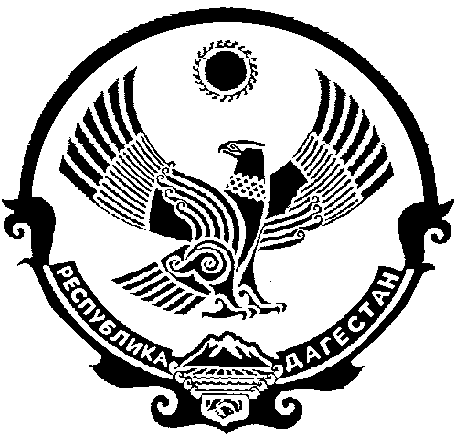 